                 TUẦN 1:  BÀI TẬP TRỌNG TÂM KIẾN THỨC TOÁN LỚP 3 – TUẦN 1                                                       (Học sinh làm vào vở ô li)Bài 1. Đặt tính rồi tính.48 + 52  ;   75 + 25 ;   100 – 26 ;    100 – 45 ;    581 + 107;   405 +397;     538 – 145;   578 – 267 ; 415 + 307 ;     356 + 123;     478 + 113;  376 – 134;    472 – 247;     518 – 125 ;     275 + 18 ;         482 – 247Bài 2: Một đoạn dây lúc đầu dài 638m nhưng mẹ cắt đi 232m. Hỏi đoạn dây còn lại bao nhiêu m?Bài 3: Nhà bạn Hà có đàn gà gồm 360 con gà trống và số gà mái nhiều hơn số gà trống là 230 con. Hỏi đàn gà nhà bạn Hà có bao nhiêu con gà mái?Bài 4: Nam và Cường cùng thi nhau gấp hạc giấy trong khoảng thời gian bằng nhau. Nam gấp được 367 con hạc, Cường gấp kém hơn Nam 59 con hạc. Hỏi:a) Cường gấp được bao nhiêu con hạc?b) Cả Nam và Cường gấp được tất cả bao nhiêu con hạc?Bài 5: Chú Tư thả xuống ao 241 con cá chép, 38 con cá rô phi. Hỏi chú Tư đã thả số cá rô phi ít hơn số cá chép bao nhiêu con?Bài 6: Ngày thứ nhất đội công nhân làm được 457 m đường, ngày thứ hai đội công nhân đó làm được nhiều hơn ngày thứ nhất 125 m đường. Hỏi ngày thứ hai đội công nhân đó làm được bao nhiêu mét đường?Bài 7: Ở một trường học, khối lớp Ba có 542 học sinh, khối lớp Bốn có ít hơn khối lớp Ba 98 học sinh. Hỏi:a) Khối lớp Bốn có bao nhiêu học sinh?    b) Cả hai khối lớp có bao nhiêu học sinh? Họ và tên:......................................  Lớp...............................                     BÀI TẬP CUỐI TUẦN MÔN TOÁN LỚP 3 – TUẦN 1Bài 1. Điền vào bảng sau:Bài 2. Số?Bài 3. Số?Bài 4. Số?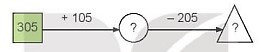 Bài 5. Con trâu cân nặng 720 kg, con nghé cân nặng 210 kg. Hỏi:a) Con trâu và con nghé cân nặng tất cả bao nhiêu ki-lô-gam?b) Con trâu nặng hơn con nghé bao nhiêu ki-lô-gam?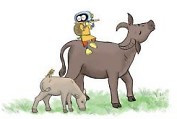 Bài giải………………………………………………………………………………………………………………………………………………………………………………………………………………………………………………………………………………………………………………………………………………………………………………………………………………………………………………………………………………………………………………………………………………………………………………………………………………………………………………………………………………………………………………………………………………………………………………………………Bài 6: Ở một trường tiểu học, khối lớp Một có 234 học sinh và nhiều hơn khối Hai 19 học sinh.a. Khối lớp Hai có bao nhiêu học sinh?b. Khối Một và khối Hai trường đó có tất cả bao nhiêu học sinh?Bài giải………………………………………………………………………………………………………………………………………………………………………………………………………………………………………………………………………………………………………………………………………………………………………………………………………………………………………………………………………………………………………………………………………………………………………………………………………………………………………………………………………………………………………………………………………………………………………………………………Bài 7: Số?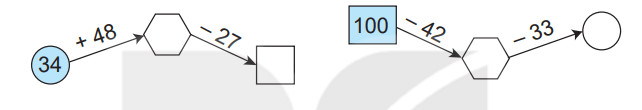 Số gồmĐọc sốViết sốPhân tích số2 trăm 3 chục và 6 đơn vị2 trăm 6 chục và 8 đơn vị…………………………………..…………………………………..…………………………………..Hai trăm ba mươi sáu…………………………………..Một trăm linh bảy…………………………………..…………………………………..236……….……….155467236 = 200 + 30 + 6…………………………………..…………………………………..…………………………………..…………………………………..Số hạng39386778120Số hạng4675582590Tổng...............Số bị trừ1000569218100216Số trừ3001376737132Hiệu...............